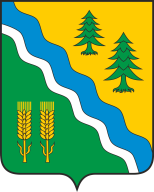 АДМИНИСТРАЦИЯ КРИВОШЕИНСКОГО РАЙОНАПОСТАНОВЛЕНИЕ   11.01.2024                                                                                                 	                                        № 6                                                      с. КривошеиноТомской областиОб утверждении Порядка предоставления отдельным категориям граждан меры социальной поддержки по обеспечению жилыми помещениями в виде единовременной денежной выплаты на улучшение жилищных условий взамен предоставления земельного участка в муниципальном образовании Кривошеинский район Томской области в собственность бесплатно 	Руководствуясь Законом Томской области от 09.07.2015 № 100-ОЗ «О земельных отношениях в Томской области», Законом Томской области от 04.10.2002 № 74-ОЗ «О предоставлении и изъятии земельных участков в Томской области»            ПОСТАНОВЛЯЮ:Утвердить Порядок предоставления отдельным категориям граждан меры социальной поддержки по обеспечению жилыми помещениями в виде единовременной денежной выплаты на улучшение жилищных условий взамен предоставления земельного участка в муниципальном образовании Кривошеинский район Томской области в собственность бесплатно.Опубликовать настоящее постановление в Сборнике нормативных актов Администрации Кривошеинского района, разместить на официальном сайте муниципального образования Кривошеинский район Томской области в информационно-телекоммуникационной сети «Интернет» http://kradm.tomsk.ru и в официальном печатном издании – газете «Районные Вести».Настоящее постановление вступает в силу с даты официального опубликования, но не ранее вступления в силу Закона Томской области от 12.07.2023 № 54-ОЗ «О внесении изменений в Закон Томской области «О земельных отношениях в Томской области».Контроль за исполнением настоящего постановления возложить на заместителя Главы Кривошеинского района по социально-экономическим вопросам.И.о. Главы Кривошеинского района 					                   А.М. АрхиповПетроченко Александр Леонидович(8-38-251) 2-11-81ПрокуратураРосреестрПетроченко ПОРЯДОКПРЕДОСТАВЛЕНИЯ ОТДЕЛЬНЫМ КАТЕГОРИЯМ ГРАЖДАН МЕРЫ СОЦИАЛЬНОЙПОДДЕРЖКИ ПО ОБЕСПЕЧЕНИЮ ЖИЛЫМИ ПОМЕЩЕНИЯМИ В ВИДЕЕДИНОВРЕМЕННОЙ ДЕНЕЖНОЙ ВЫПЛАТЫ НА УЛУЧШЕНИЕ ЖИЛИЩНЫХУСЛОВИЙ ВЗАМЕН ПРЕДОСТАВЛЕНИЯ ЗЕМЕЛЬНОГО УЧАСТКАВ МУНИЦИПАЛЬНОМ ОБРАЗОВАНИИ КРИВОШЕИНСКИЙ РАЙОН ТОМСКОЙ ОБЛАСТИ В СОБСТВЕННОСТЬ БЕСПЛАТНО1. Общие положения1. Порядок предоставления отдельным категориям граждан меры социальной поддержки по обеспечению жилыми помещениями взамен предоставления земельного участка в муниципальном образовании Кривошеинский район Томской области в собственность бесплатно (далее - Порядок) разработан в соответствии с Законом Томской области от 12.07.2023 N 54-ОЗ "О внесении изменений в Закон Томской области "О земельных отношениях в Томской области", Законом Томской области от 09.07.2015 N 100-ОЗ "О земельных отношениях в Томской области"2. Граждане, имеющие право на получение иной меры социальнойподдержки по обеспечению жилыми помещениями взаменпредоставления земельного участка в собственностьбесплатно в виде единовременной денежнойвыплаты на улучшение жилищных условий2. Право на получение иной меры социальной поддержки по обеспечению жилыми помещениями взамен предоставления земельного участка в собственность бесплатно в виде единовременной денежной выплаты на улучшение жилищных условий (далее - единовременная выплата) имеют граждане Российской Федерации, зарегистрированные по месту жительства на территории Томской области, относящиеся к категории, предусмотренной пунктом 1 части 1 статьи 7 Закона Томской области от 09.07.2015 N 100-ОЗ "О земельных отношениях в Томской области", принятые в муниципальном образовании Кривошеинский район Томской области на учет для получения земельного участка для индивидуального жилищного строительства в собственность бесплатно до 1 марта 2023 года, многодетные семьи (число несовершеннолетних детей на момент постановки на учет для получения земельного участка для индивидуального жилищного строительства в собственность бесплатно - три и более), принятые на учет в муниципальном образовании Кривошеинский район Томской области в соответствии с Законом Томской области от 09.07.2015 N 100-ОЗ "О земельных отношениях в Томской области" и с Законом Томской области от 04.10.2002 N 74-ОЗ "О предоставлении и изъятии земельных участков в Томской области (далее - получатель).3. Единовременная выплата предоставляется одному из граждан, имевших трех и более несовершеннолетних детей на момент постановки на учет для получения земельного участка для индивидуального жилищного строительства в собственность бесплатно, подавшему заявление о предоставлении единовременной выплаты с согласия второго гражданина (родителя).4. От имени многодетной семьи с заявлением о предоставлении единовременной выплаты имеет право обратиться один из родителей с согласия всех остальных совершеннолетних членов семьи.5. Единовременная выплата предоставляется однократно и может быть использована получателями по одному из следующих направлений:1) приобретение жилого помещения в многоквартирном доме;2) приобретение жилого дома и земельного участка, на котором он расположен;3) приобретение земельного участка с видом разрешенного использования: для индивидуального жилищного строительства;4) уплата первоначального взноса и (или) полное (частичное) погашение обязательств по ипотечному жилищному кредиту (займу) на приобретение жилого помещения в многоквартирном доме, за исключением уплаты процентов, штрафов, комиссий и пеней за просрочку исполнения обязательств по ипотечному жилищному кредиту (займу);5) уплата первоначального взноса и (или) полное (частичное) погашение обязательств по ипотечному жилищному кредиту (займу) на строительство или приобретение жилого дома и земельного участка, на котором он расположен, за исключением уплаты процентов, штрафов, комиссий и пеней за просрочку исполнения обязательств по ипотечному жилищному кредиту (займу);6) уплата первоначального взноса и (или) полное (частичное) погашение обязательств по ипотечному кредиту (займу) на приобретение земельного участка с видом разрешенного использования: для индивидуального жилищного строительства, за исключением уплаты процентов, штрафов, комиссий и пеней за просрочку исполнения обязательств по ипотечному кредиту (займу);7) завершение строительства объекта индивидуального жилищного строительства, право на который зарегистрировано в Едином государственном реестре недвижимости как на объект незавершенного строительства, находящегося в собственности получателя;8) уплата цены (части цены) договора участия в долевом строительстве, который предусматривает в качестве объекта долевого строительства жилое помещение в многоквартирном доме, путем размещения средств на счетах эскроу в порядке, предусмотренном статьей 15.4 Федерального закона от 30 декабря 2004 года N 214-ФЗ "Об участии в долевом строительстве многоквартирных домов и иных объектов недвижимости и о внесении изменений в некоторые законодательные акты Российской Федерации" (далее - договор участия в долевом строительстве);9) уплата первоначального взноса и (или) полное (частичное) погашение обязательств по ипотечному жилищному кредиту (займу) на уплату цены договора участия в долевом строительстве, за исключением уплаты процентов, штрафов, комиссий и пеней за просрочку исполнения обязательств по ипотечному жилищному кредиту (займу).6. Единовременная выплата не предоставляется в случае:1) приобретения жилого помещения в многоквартирном доме, жилого дома, признанных непригодными для проживания или жилого помещения в многоквартирном доме, признанном аварийным и подлежащим сносу или реконструкции;2) завершения строительства объекта индивидуального жилищного строительства или приобретения жилого помещения в многоквартирном доме, жилого дома, земельного участка, расположенного за пределами Томской области;3) приобретения жилого помещения в многоквартирном доме, жилого дома, земельного участка у близких родственников получателя (супруга, супруги, дедушки, бабушки, внуков, родителей, усыновителей, детей (в том числе усыновленных), полнородных и неполнородных братьев и сестер).3. Порядок приема заявления о предоставленииединовременной выплаты7. Получатель обращается с заявлением (Приложение 1) о предоставлении единовременной выплаты в Администрацию Кривошеинского района.8. В заявлении о предоставлении единовременной выплаты получатель указывает:1) направление использования единовременной выплаты из числа предусмотренных частью 2 статьи 14-1 Закона Томской области от 09.07.2015 N 100-ОЗ "О земельных отношениях в Томской области";2) запрашиваемый размер единовременной выплаты, подтвержденный документами, приложенными получателем к заявлению;3) реквизиты одного из следующих банковских счетов, на который должна быть перечислена сумма единовременной выплаты:а) расчетный счет юридического лица или счет физического лица, осуществляющего продажу (возмездное отчуждение) получателю жилого помещения в многоквартирном доме или жилого дома, и (или) земельного участка, либо банковский счет получателя в случае заключения иных возмездных договоров отчуждения получателю жилого помещения в многоквартирном доме или жилого дома, и (или) земельного участка, заключенных в соответствии с гражданским законодательством, - в случае если в качестве направления использования единовременной выплаты получателем в заявлении указано направление, предусмотренное пунктами 1 - 3 части 2 статьи 14-1 Закона Томской области от 09.07.2015 N 100-ОЗ "О земельных отношениях в Томской области";б) расчетный счет кредитной организации, перед которой у получателя имеются обязательства по ипотечному жилищному кредиту (займу), - в случае если в качестве направления использования единовременной выплаты получателем в заявлении указано направление, предусмотренное пунктами 4 - 6, 9 части 2 статьи 14-1 Закона Томской области от 09.07.2015 N 100-ОЗ "О земельных отношениях в Томской области";в) расчетный счет застройщика, указанного в договоре участия в долевом строительстве, стороной которого является получатель, - в случае если в качестве направления использования единовременной выплаты получателем в заявлении указано направление, предусмотренное пунктом 8 части 2 статьи 14-1 Закона Томской области от 09.07.2015 N 100-ОЗ "О земельных отношениях в Томской области";г) банковский счет получателя - в случае если в качестве направления использования единовременной денежной выплаты получателем в заявлении указано направление, предусмотренное пунктом 7 части 2 статьи 14-1 Закона Томской области от 09.07.2015 N 100-ОЗ "О земельных отношениях в Томской области";4) обязательство получателя о соблюдении при использовании единовременной выплаты условий, предусмотренных частями 2 и 3 статьи 14-1 Закона Томской области от 09.07.2015 N 100-ОЗ "О земельных отношениях в Томской области".9. Получатель прилагает к заявлению о предоставлении единовременной выплаты копии следующих документов, подтверждающих запрашиваемый размер единовременной выплаты:а) договора купли-продажи, иных возмездных договоров по отчуждению жилого помещения в многоквартирном доме или жилого дома, и (или) земельного участка, на которые в установленном законодательством порядке зарегистрирован переход права собственности, заключенных в соответствии с гражданским законодательством после постановки получателя на учет для получения земельных участков для индивидуального жилищного строительства в собственность бесплатно, - в случае если в качестве направления использования единовременной выплаты получателем в заявлении указано направление, предусмотренное пунктами 1 - 3 части 2 статьи 14-1 Закона Томской области от 09.07.2015 N 100-ОЗ "О земельных отношениях в Томской области";б) договора купли-продажи жилого помещения в многоквартирном доме или жилого дома, и (или) земельного участка, на которые в установленном законодательством порядке зарегистрирован переход права собственности, договора ипотечного кредитования на приобретение жилого помещения в многоквартирном доме, на строительство или приобретение жилого дома и (или) земельного участка, справки кредитора о размерах остатка основного долга и остатка задолженности по уплате процентов по кредиту по состоянию на дату подачи заявления - в случае если в качестве направления использования единовременной выплаты получателем в заявлении указано направление, предусмотренное пунктами 4 - 6 части 2 статьи 14-1 Закона Томской области от 09.07.2015 N 100-ОЗ "О земельных отношениях в Томской области";в) договора подряда на возведение объекта индивидуального жилищного строительства, акта о сдаче результатов работ по договору строительного подряда, договоров купли-продажи строительных материалов, платежных документов, подтверждающих произведенные расходы, - в случае если в качестве направления использования единовременной денежной выплаты получателем в заявлении указано направление, предусмотренное пунктом 7 части 2 статьи 14-1 Закона Томской области от 09.07.2015 N 100-ОЗ "О земельных отношениях в Томской области";г) договора участия в долевом строительстве, стороной которого является получатель, справки уполномоченного банка с указанием реквизитов счета эскроу - в случае если в качестве направления использования единовременной выплаты получателем в заявлении указано направление, предусмотренное пунктом 8 части 2 статьи 14-1 Закона Томской области от 09.07.2015 N 100-ОЗ "О земельных отношениях в Томской области";д) договора участия в долевом строительстве, стороной которого является получатель, договора ипотечного жилищного кредита (займа) на уплату цены договора участия в долевом строительстве - в случае если в качестве направления использования единовременной выплаты получателем в заявлении указано направление, предусмотренное пунктом 9 части 2 статьи 14-1 Закона Томской области от 09.07.2015 N 100-ОЗ "О земельных отношениях в Томской области".Копии документов предоставляются получателем вместе с оригиналами документов для сверки.10. Заявление о предоставлении единовременной выплаты и прилагаемые документы могут быть переданы в Администрацию Кривошеинского района в ходе личного приема уполномоченному должностному лицу Администрации Кривошеинского района либо направлены с использованием почтовой связи в адрес Администрации Кривошеинского района.11. Уполномоченное должностное лицо Администрации Кривошеинского района, получившее заявление о предоставлении единовременной выплаты и прилагаемые документы обязано осуществить действия по регистрации заявления о предоставлении единовременной выплаты не позднее одного рабочего дня с момента поступления заявления в Администрацию Кривошеинского района.4. Порядок рассмотрения заявления опредоставлении единовременной выплаты12. Уполномоченное должностное лицо Администрации Кривошеинского района в срок не позднее 2 рабочих дней со дня регистрации заявления о предоставлении единовременной выплаты направляет запросы в рамках межведомственного информационного взаимодействия с целью получения следующих документов:- выписка из Единого государственного реестра недвижимости;- документы, содержащие информацию о постановке на учет и предоставлении многодетному гражданину земельного участка по месту жительства супруга (и) заявителя от органа местного самоуправления муниципального образования по месту жительства супруга(и) заявителя;- документы, выданные органами опеки и попечительства, подтверждающие отнесение гражданина к категории лиц, имеющих право на предоставление земельного участка в собственность бесплатно в случаях, предусмотренных федеральными законами, законами Томской области;- сведения из Единого государственного реестра записей актов гражданского состояния о рождении;- сведения из Единого государственного реестра записей актов гражданского состояния о заключении брака;- сведения из Единого государственного реестра записей актов гражданского состояния о расторжении брака,- сведения, подтверждающие действительность паспорта гражданина Российской Федерации;- сведения, подтверждающие место жительства;- сведения, подтверждающие соответствие фамильно-именной группы, даты рождения, пола и СНИЛС;- сведения, подтверждающие факт отсутствия лишения родительских прав в отношении детей;- сведения, подтверждающие отсутствие факта предоставления земельного участка ранее;- сведения из Единого государственного реестра юридических лиц в случаях предоставления единовременной выплаты в целях, предусмотренных пунктами 4 - 9 части 2 статьи 14-1 Закона Томской области от 09.07.2015 N 100-ОЗ "О земельных отношениях в Томской области";- иные документы, предусмотренные в соответствии с законодательством Томской области.13. Решение о предоставлении или об отказе в предоставлении единовременной выплаты, о размере единовременной выплаты принимается Администрацией Кривошеинского района в форме постановления в сроки, предусмотренные действующим законодательством со дня поступления заявления по результатам рассмотрения документов, имеющихся в распоряжении Администрации Кривошеинского района, предоставленных получателем, а также полученных в порядке межведомственного информационного взаимодействия.14. Решение об отказе в предоставлении единовременной выплаты принимается в случае наличия хотя бы одного из следующих обстоятельств:1) получатель утратил основания, дающие ему право на получение земельного участка для индивидуального жилищного строительства в собственность бесплатно, в соответствии с Законом Томской области от 09.07.2015 N 100-ОЗ "О земельных отношениях в Томской области";2) получатель не относится к категории лиц, имеющих право на предоставление единовременной выплаты в соответствии с разделом 2 настоящего Порядка;3) несоблюдение получателем условий, предусмотренных частями 2 и 3 статьи 14-1 Закона Томской области от 09.07.2015 N 100-ОЗ "О земельных отношениях в Томской области";4) получателем представлены недостоверные сведения, необходимые для принятия решения о предоставлении единовременной выплаты;5) получатель не предоставил документы и сведения, предусмотренные пунктами 8 и 9 настоящего Порядка;6) размер единовременной выплаты, запрашиваемый в заявлении, не подтвержден документами, приложенными к заявлению.15. Решение о предоставлении или об отказе в предоставлении единовременной выплаты направляется заявителю в течение 2 рабочих дней с даты его принятия.16. При принятии решения об отказе в предоставлении единовременной выплаты по основаниям, предусмотренным пунктом 14 настоящего Порядка, получатель имеет право повторно обратиться в Администрацию Кривошеинского района, устранив отмеченные в решении недостатки.5. Порядок предоставления единовременной выплаты17. Единовременная выплата предоставляется получателю в запрашиваемом размере денежных средств, указанном в заявлении и подтвержденном приложенными к заявлению документами, но не более 300 тысяч рублей.18. Единовременная выплата перечисляется на банковский счет, указанный в заявлении о предоставлении единовременной выплаты в сроки, предусмотренные действующим законодательством с даты принятия решения о предоставлении единовременной выплаты при условии достаточности лимитов бюджетных обязательств, предусмотренных на текущий финансовый год.19. В случае невозможности предоставления единовременной выплаты получателю, по заявлению которого принято постановление о ее предоставлении, в текущем финансовом году в связи с недостаточностью лимитов бюджетных обязательств она предоставляется в очередном финансовом году в приоритетном порядке без повторного обращения.20. Предоставление единовременной выплаты является основанием для снятия получателя с учета для получения земельного участка для индивидуального жилищного строительства в собственность бесплатно.21. Информация о предоставлении получателям единовременной выплаты размещается в единой государственной информационной системе социального обеспечения (ЕГИССО) в порядке, установленном действующим законодательством.22. Предоставление единовременной выплаты осуществляется при условии принятия расходных обязательств муниципального образования Кривошеинского района Томской области в соответствии с Бюджетным кодексом Российской Федерации и Законом Томской области от 09.07.2015 N 100-ОЗ "О земельных отношениях в Томской области". Финансирование расходных обязательств осуществляется за счет средств областного бюджета в размере 95 процентов единовременной выплаты и за счет средств бюджета муниципального образования Кривошеинский район Томской области в размере 5 процентов единовременной выплаты, определенной настоящим Порядком, в соответствии с Бюджетным кодексом Российской Федерации и в пределах бюджетных ассигнований, предусмотренных на указанные цели решением о бюджете муниципального образования Кривошеинский район Томской области на очередной финансовый год и плановый период.В Администрацию Кривошеинского района (наименование муниципального образования)от  _____________________________      ___________,          (фамилия, имя, отчество (последнее – при наличии заявителя))дата рождения: _____________________________,паспорт ____________________________________  выдан _________________________________       ____(документ, удостоверяющий личность)проживающего(-ей) по адресу:___________  ____________________________________________       _____,номер телефона: _________________     ___________,e-mail:  ________________     _____________________ЗАЯВЛЕНИЕ о предоставлении единовременной денежной выплаты в целях улучшения жилищных условий, взамен предоставления земельного участка в собственность бесплатно	Прошу предоставить единовременную денежную выплату в целях улучшения жилищных условий взамен предоставления земельного участка в собственность бесплатно.	Направление единовременной выплаты: _____________________________________________________________________________________________________________________________________________________________________________________________________________(указывается направление согласно части 2 статьи 14-1 Закона Томской области от 09.07.2015 № 100-ОЗ «О земельных отношениях в Томской области»)	Размер единовременной выплаты: ___________рублей ____копеек. Подтверждающие документы на размер единовременной выплаты прилагаю.	Реквизиты банковского счета, на который должна быть перечислена сумма единовременной выплаты:_____________________________________________________________________________________________________________________________________________________________________________________________________________________________________________________________________________________________________________________________________________________________________________________________________________________________________________________________________________________	Как получатель единовременной выплаты, обязуюсь соблюдать условия, предусмотренные частями 2 и 3 статьи 14-1 Закона Томской области от 09.07.2015 № 100-ОЗ «О земельных отношениях в Томской области».  	К заявлению прилагаются следующие документы:1._________________________________________________________________________________2._________________________________________________________________________________3._________________________________________________________________________________4._________________________________________________________________________________5._________________________________________________________________________________6._________________________________________________________________________________В соответствии с Федеральным Законом № 152-ФЗ от 27.07.2006 «О персональных данных» подтверждаю свое согласие на обработку моих персональных данных.“__    _” _____        ______ 20_  _ г.	                               ______________    __________         ________          (дата подачи заявления)			   		(подпись)	      (расшифровка подписи)УТВЕРЖДЕНПостановлением Администрации Кривошеинского района от 11.01.2024 № 6Приложение 1К Порядку предоставления отдельным категориям граждан меры социальной поддержки по обеспечению жилыми помещениями в виде единовременной денежной выплаты на улучшение жилищных условий взамен предоставления земельного участка в муниципальном образовании Кривошеинский район Томской области в собственность бесплатно